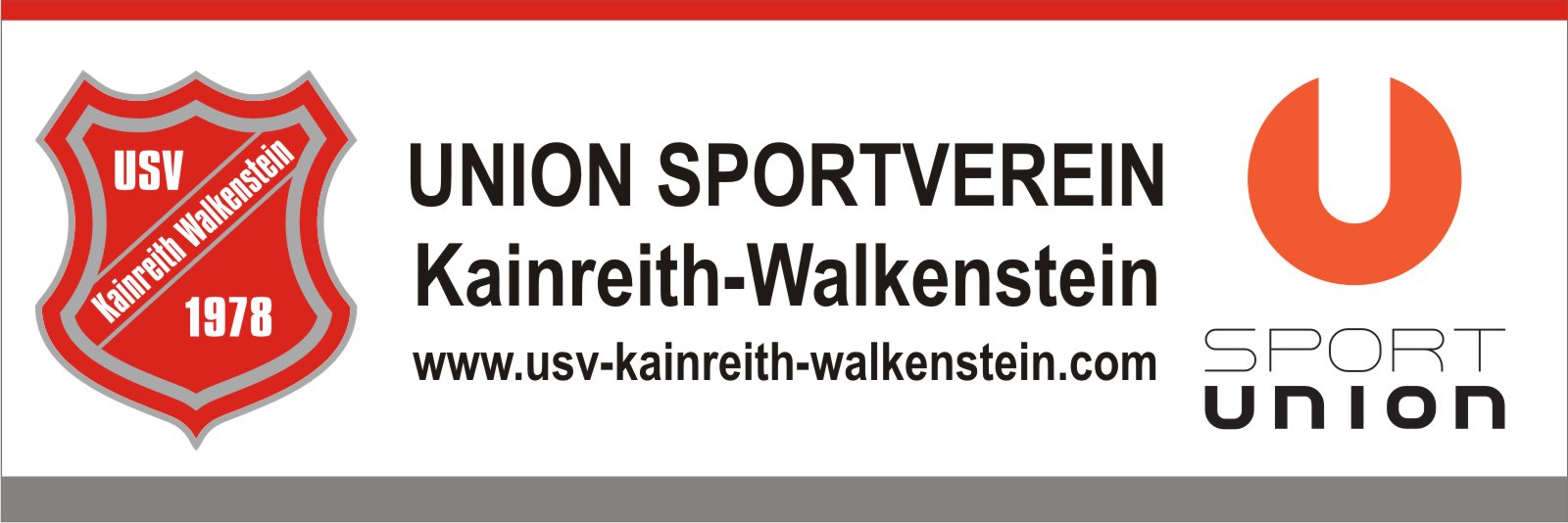 Mitglieder und Interessenteninformation 2014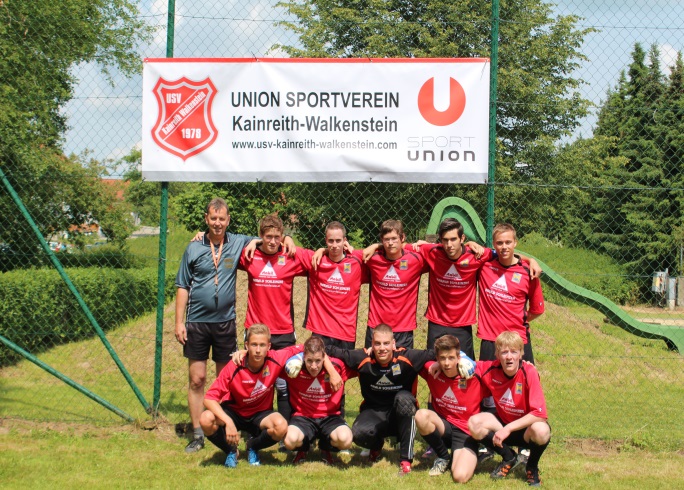 Erstmals in Erscheinung trat auch die neuformierte Gruppe der Oldtimertraktorfreunde des USV  welche bei insgesamt 4 Ausfahrten und derzeit bei ca. 25 aktiven Traktorfreunden bilanziert. Der nächste Treffpunkt ist am Samstag, der 1. März 2014 im FF Haus Röhrawiesen. Hier werden die Ausfahrten 2014 besprochen. Weitere Teilnehmer sind natürlich gerne gesehen. 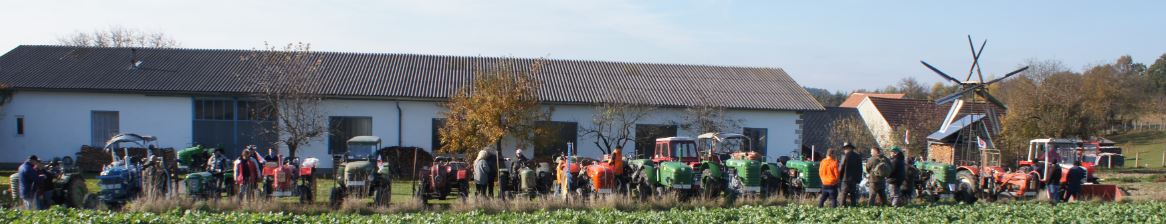 Auch beim Seifenkistenrennen in Walkenstein, konnte der USV mit Tobias Schleinzer den 1. Platz bei der Jugendwertung erzielen. Beim Vereinsausflug nach Podersdorf waren wir mit über 40 Aktivisten beim Radfahren im burgenländischen Seewinkel stark vertreten.Beim Mannschaftsschnapsen im Pfarrhof Walkenstein waren wir neben dem USV Damenteam auch mit einer zweiten USV Mannschaft vertreten, welche kurzfristig für eine Absage eingesprungen ist. Heuer (15.11.) wird der USV  die Abhaltung übernehmen – 16 Teams sind geplant.USV Seniorenteam und CLUB HORN beim Sportfest anlässlich „35 Jahre USV“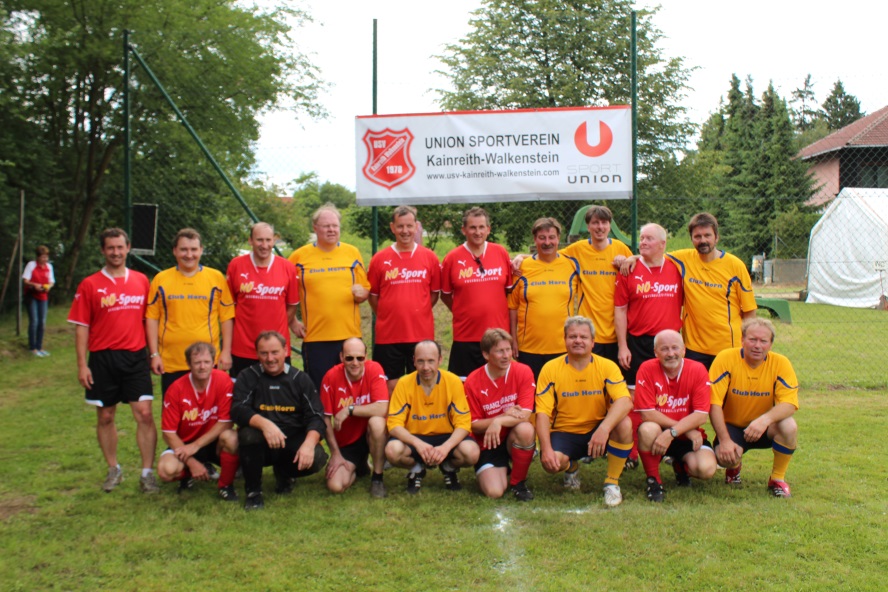 Terminvorschau:Faschingssamstag, 1. MärzMitgliederschnapsen (13.30 Uhr)  und Jahresauftaktversammlung (19.00 Uhr) der Traktorfreunde in Röhrawiesen15. März Kegelabend in MoldAktueller Mitgliederstand 143 – neue Mitglieder sind jederzeit gerne gesehen. Interesse auf unserer Homepage oder bei den USV Funktionären bekanntgeben. Wir freuen uns auf weitere neue Aktivisten - Mitgliedsbeitrag unverändert: € 5,- pro JahrWeitere Details, Informationen und ein umfangreiches Bilderarchiv sind auf unserer Homepage www.usv-kainreith-walkenstein.com jederzeit abrufbarDie Vereinsleitung freut sich auf viele gemütliche sowie sportliche Zusammenkünfte 